                                            CURRICULAM VITAE                                                         OF	                                         MASBAH UDDIN FAHIMMailing Address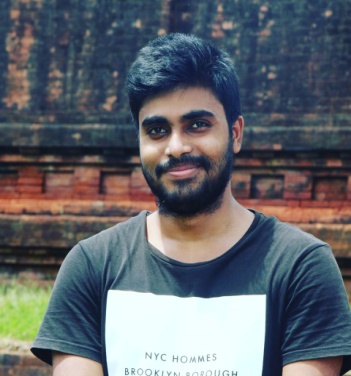 Jatiya Kabi Kazi Nazrul Islam University                                                                     Trishal, Mymensingh-2220	 Email: m17fahim@gamil.com                                                                                       Mobile: 01518371171                                                                                                 Professional objectivesI want a suitable position in a social and cultural organization which demands the feelings of dedicate, honesty, dynamism and the team aspects which offers the opportunity of career growth based on performance and achievements.Personal AttributesHard working ability.Exactitude and promptitude. Ability to work independently as well as team member.Education Qualification Running study in Bachelor of social science (BSS)under the department of Folklore at the Jatiya Kabi Kazi Nazru Islam University.H.S.C in Humanities, GPA-4.08, Chittagong college, Chittagong Board, 2015.S.S.C in Humanities, GPA-4.69, Al jayatul falahia kamil Madrasaha, Dhaka Board, 2013.Voluntary Work Experience Working as a volunteer, Chittagong Association,(JKKNIU)Working as a volunteer, Green campus, (JKKNIU)Working as a volunteer, Selim al din natto utshob, Bangladesh shilpokola academy, DhakaExtra curricular activities Cadet of Bangladesh national cadet cor (BNCC)Working as a Member of somokal surid somabsh (JKKNIU)General Member of Green campus (JKKNIU)Working as a General Member of Research club (JKKNIU)Personal Information Name:                             Masbah Uddin FahimFather’s Name :             MD.YousufMother’s Name :           Nasima AkterDate of Birth :                24 october 1996Blood Group :                o+(positive)Religion :                         IslamMarital Status :              UnmarriedNationality :                    BangladeshiPermanent Address :    East Shiluya-1200, Chagolnaiya , FeniPresent Address :          Chorpara, Trishal, Mymensingh-2220Computer Proficiency Microsoft Office Application (MS word, MS excel, MS powerpoint)Language ProficiencyBangla, English, Arabic, HindiReferencesMd. Baki Billah(sakar Mustafa)Assistant professor and Head of the DepartmentDepartment of folkloreJatiya Kabi Kazi Nazrul Islam UniversityEmail: sakarmustafa1992@gmail.com Acknowledgement“I, undersign do hereby declare that all information stated in this curriculum vitae is true, correct and complete to the best of my knowledge and belief.”